    PAKKELISTE GRUPPETUR 2022  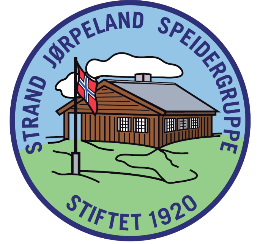 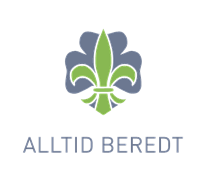 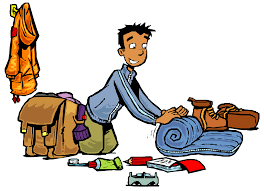                                                                Husk å pakke i sekk eller bag, slik at det kan bæres                                                                          La speiderne være med å pakke.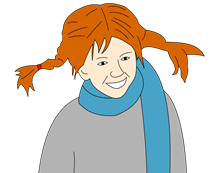 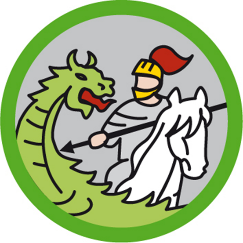 TA MED:Ekstra kleskifteVarmt vindtett yttertøyRegntøy og støvlerLangt ullundertøyLue, votter og skjerf/buffRaggsokkerToalettsaker (vaskeklut, såpe, tannbørste, tannkrem, handkle)Nattøy	Sovepose (unntatt bevere)Bevere: laken, dynetrekk, putevar, småspeidere – laken,  stifinnere/ vandrere  Rover: liggeunderlag	2 vedkubber	Egen kopp/flaske, noe å spise på/med til utendørs bruk. Innesko					Kniv i slire			Sitteunderlag Lommelykt med ekstra batterier NB! Alt tøy og utstyr må være merket med navn
Det er ikke lov å ta med snop, chips, brus, kjeks, nudler o.lAll mat blir handlet inn på fellesen. Vi skal være mye ute, så ha med masse varme klær og klær etter værforholdene!!!! 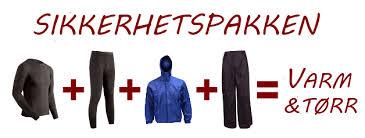 Dersom noen familier blir forhindret i å være med på turen pga økonomi, ber vi dere ta kontakt med en av de ansvarlige for turen eller enhetsleder så fikser vi det.